Year 3 RE – Christianity JesusCurriculum Aims: What does it mean to be a disciple of Jesus?This unit enables pupils to explore what it means to be a follower of Jesus – both at the time of Jesus and today.  References should be made to previous learning about Jesus – ie. That Jesus is special to Christians and is described as a ‘light to the world’, someone who brought hope to the world. This may be a good opportunity to introduce the work Messiah when talking about why some people at the time decided to devote their lives to following Jesus. This should then lead into an exploration of how Christians today might try to follow the example and teachings of Jesus – What does it mean to be a true follower?Within this unit, pupils will reflect on the qualities that good leaders have and the idea that some people have a ‘charisma’ that attracts followers.Prior Learning: Pupils should be able to make links between the imagery and symbolism of light in the Christian context and significant events in their own lives.FactsVocabularyBeliefs & Valuesa. To know what is meant by discipleshipb. To know about the people who became disciples of Jesus – and suggest why these people decided to follow Jesusc. To identify beliefs and values within religious teachings (eg. ‘Follow me and I will make you fishers of men’ – Matt 4:19)Disciples, discipleship, Jesus, mission, charity, Holy Spirit, presence, denominations, Pentecost, procession of witness, worship, apostles, symbols, flame, dove, qualities.Living religious traditionsa. Describe how and why Christians might try to follow the example of Jesus through mission and charity workb. Describe the work of one Christian organisation that aims to help people, and how this work is an expression of their Christian beliefsDisciples, discipleship, Jesus, mission, charity, Holy Spirit, presence, denominations, Pentecost, procession of witness, worship, apostles, symbols, flame, dove, qualities.Shared human experiencesa. Talk about what it means to have charismab. Describe what makes a good leader and why people might want to follow him/herDiscuss what motivates people to want to make a differenceSearch for personal meaninga. Reflect on their own leadership abilitiesb. Discuss their own desires to make a difference in the world/in their communitiesLinks :Texts:  Read/watch the story of Jesus choosing his first disciples (Luke 5:1-11; Matthew 9:9-13). Discuss why these two men thought that Jesus was ‘the one’. What leadership qualities might Jesus have demonstrated to them? (refer back to ideas from the diamond 9)https://www.youtube.com/watch?v=iypUNd5yTn0https://www.youtube.com/watch?v=OZyMPI9kTfwEnrichment:Engage with local charities, giving children a chance to make a difference in their local community – litter picking, food banks etc.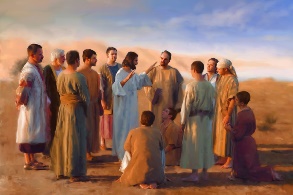 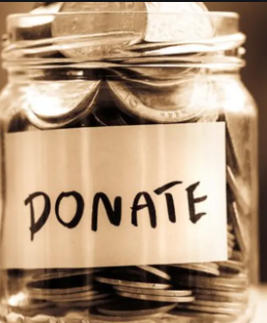 